«Загадки истории»Тема: История Беларуси с Древнейших времён до конца XVIII в.Цель: обеспечить условия по формированию сознательной дисциплины и норм поведения учащихся;создать условия для развития логического мышления, памяти, наблюдательности, умения правильно обобщать данные и делать выводы, применять полученные знания в нестандартных условиях;организовать деятельность учащихся по повторению и обобщению пройденного материала по истории Беларуси с Древнейших времён до конца XVIII вТип урока: урок обобщения и систематизации знанийХод урока:1.	Организационный момент. Проверка готовности учащихся к уроку.2.	Актуализация. Объяснение правил игры.3.	Промежуточные итоги и физкультминутка проводятся на 20-25 минуте урока.Даты 1. Древнее времяПервым животным, которое люди приручили для охоты на белорусских землях, в эпоху мезолита, была? (собака)Это явление мешало копать ямы для ловушек кроманьонцам для загонной охоты на мамонтов в эпоху верхнего (позднего) палеолита. Что это за геологическое явление? (ледник)Первым транспортным средством на белорусских землях в период мезолита (IX-V тысячелетия до н. э.) было именно это изделие из дерева, созданное с помощью кремниевых топоров и тёсел. (лодка)Белорусские ученые спорят о том, жили ли люди этого антропологического типа на белорусских землях в период среднего палеолита. Дело в том, что археологи нашли только орудия труда (обработанные кремни, рубильца) около деревень Обидовичи, Клеевичи, Подлужье и Светиловичи. Ученые не нашли костных останков этого типа людей. Известно только, что они жили за счет собирательства и охоты, а общественный строй у них – первобытное стадо. Кто эти загадочные люди? (неандертальцы)Понятие, описывающее это явление, ввел в науку британско-австралийский археолог-марксист Г. Чайльд в 1923г. Оно обозначало переход от присваивающего хозяйства к производящему. В мире этот переход начался в 10-8 тысячелетии до н. э., а до белорусских земель этот процесс дошел в 3 тысячелетии до н. э. Что это за понятие? (неолитическая революция ) 2. Полоцкое княжество Из этого тонкого кирпича почти квадратной формы были построены все древние каменные храмы белорусских земель: Софийский собор в Полоцке, Свято-Ефросиньевская церковь, Борисоглебская церковь в Гродно. (плинфа)Согласно древнейшему законодательному сборнику «Русская Правда», в княжеских имениях служили огнищане, тиуны, старые конюхи, ратайные старосты. А на каких основаниях, исходя из названия, князю служили рядовичи? (по договору)На этой миниатюре Радзивилловской летописи изображены события, которые произошли 10 июля 1067 г. на Днепре около г. Орши. Какой полоцкий князь представлен на миниатюре сидящим в лодке, в короне, с двумя своими малолетними сыновьями? (Всеслав Брячиславович Чародей)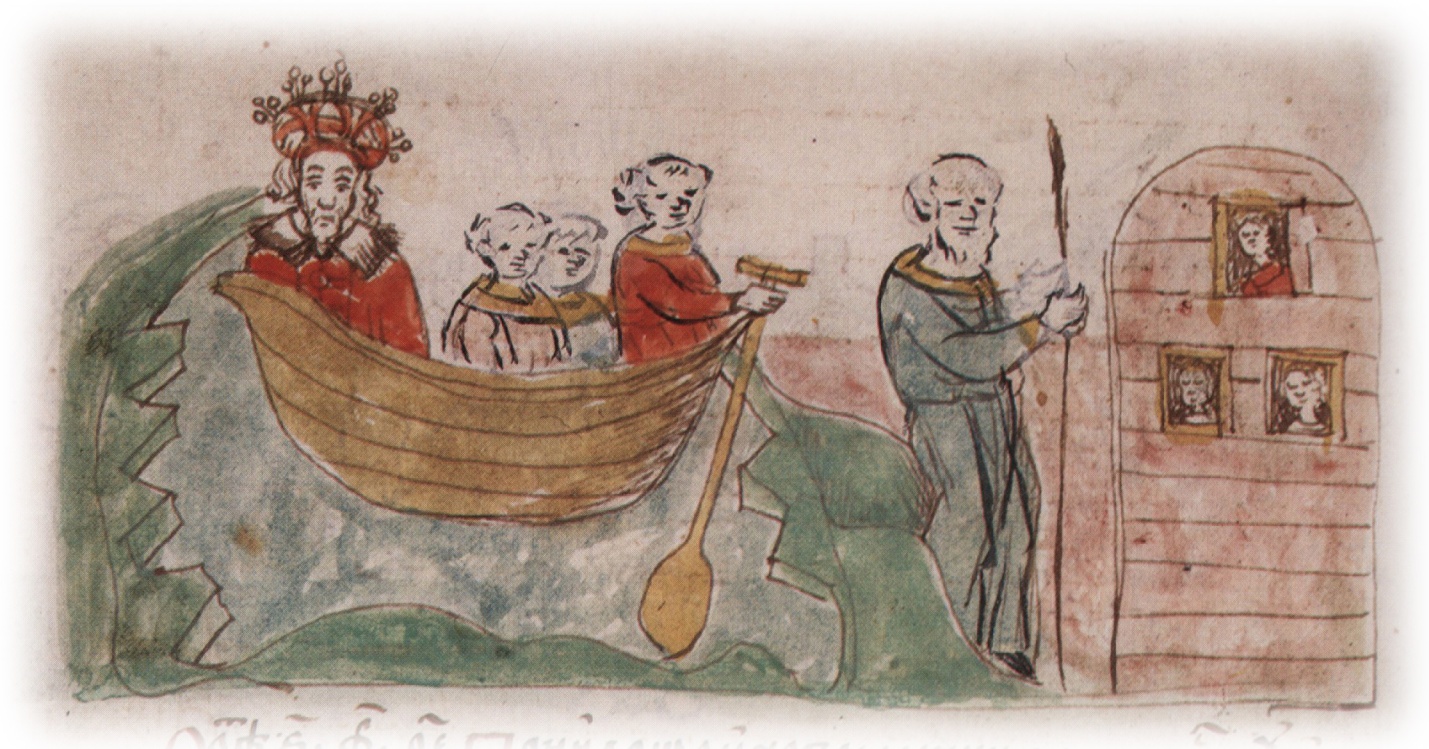 Из какого природного материала делали очень популярные в белорусских землях пряслица, которые из г. Овруча распространялись по всем землям Руси в Х-XIII вв.? (шифер)Согласно древнейшей летописи «Повести временных лет», первым полоцким князем был Рогвалод, который погиб в 980 г. в ходе захвата Полоцка новгородским князем Владимиром Святославовичем. А кто был первым полоцким князем-христианином, который, согласно Никоновской летописи, «бысть жа сий князь тих и кроток, и смирен, и милостив…» (князь Изяслав) 3. ВКЛШепчет преданье про горечь обид,Про давних страстей накал.Старый король был в башне убит,А молодой бежал.Это стихотворение Ирины Воропаевой о замке-костеле, в котором по сведениям белорусско-литовских летописей был задушен великий князь литовский Кейстут, а также была заключена первая межгосударственная уния ВКЛ и Королевства Польского. Что это за замок? (Кревский замок)В ВКЛ этот вид сооружения назывался «арматой», а её различные виды – «фальконами», «фальконетами», «гаковницами». Многие из них имели собственные имена и девизы: «Я – Витовт, Витовтом меня зовут, сотрясаю башни, разрушаю стены – берегись!» Как в настоящее время называется этот вид сооружения? (ручное огнестрельное оружие)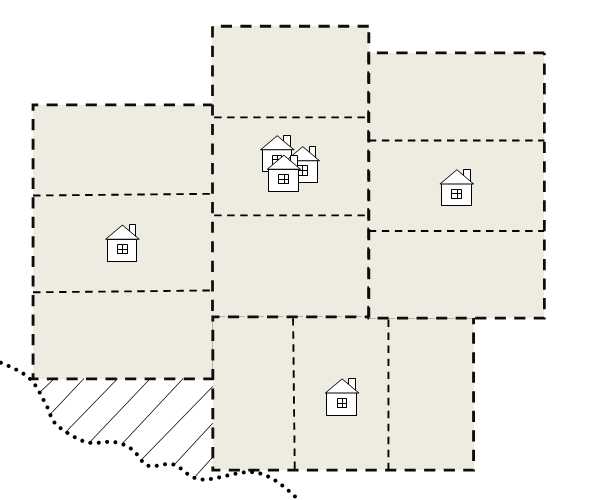 В ВКЛ с середины XVI в. начали применять меру площади и единицу налогообложения которая равнялась 30 моргам или 20 десятинам. На рисунке представлена белорусская деревня, размеренная на эти меры площади. Что это за меры? (волоки) 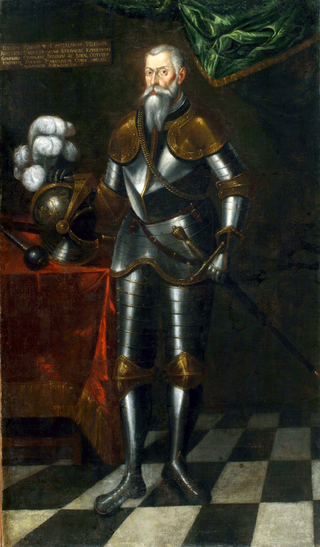 Государственный деятель ВКЛ, изображенный на портрете, был первым польным гетманом литовским, преемником знаменитого гетмана Константина Ивановича Острожского на должности великого литовского гетмана. Одержал победы в 30 битвах с крымскими татарами и московскими войсками. Как звали этого человека и какое у  него было прозвище? ( Юрий Радзивилл «Геркулес»)В 1578 г. в Кракове он издал свой исторический труд, информацию для которого во многом позаимствовал из труда своего подчиненного Матея Стрыйковского. Этот один из первых случаев плагиата и нарушения авторских прав в РП был установлен королевским судом. М. Стрыйковский писал об этом: «Мы писали, мы это творили, другие нашу славу прихватили». Как звали этого «интеллектуального вора» и как называлось его произведение?( А. Гваньини «Описание Европейской Сарматии»)4. Речь ПосполитаяНа территории РП во второй половине XVI-XVII вв. появились ремесленники и мелкие торговцы из одной европейской страны, которые монополизировали торговлю полотенцами, рукавицами, бусами, белилами, вениками, ножами, нитками, иголками, наперстками, чулками, называвшимися «речами шкоцкими». Из какой страны прибыли эти иммигранты, о которых английский драматург Дж. Уэбстер писал в пьесе «Белый дьявол» 1610 г. как о «сорока тысячах … торговцев в Польше»? (Шотландия)Эти древние ираноязычные кочевые племена, которые в период раннего железного века заселяли степи от Дуная и Тиссы до Аральского моря, считались предками шляхты РП, наделив последних такими качествами, как аристократизм, республиканство и патриотизм. Под влиянием этой мифологической теории появились такие явления культуры, как «… портрет», «… стиль одежды»(жупан, кунтуш, слуцкий пояс, сабля). Как назывались эти племена? (Сарматы)Этот глагол, который в русском и белорусском языках обозначает «сделать что-то плохо по неумению или небрежности», произошел от названия не входивших в цехи ремесленников периода РП, услуги которых отличались низкой ценой, но и низким качеством. Какой это глагол и как назывались нецеховые ремесленники? (портачить, портачи)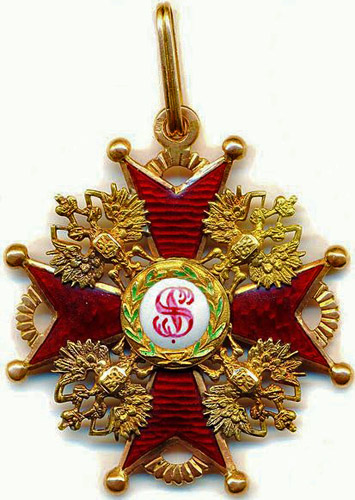 Изображенный на рисунке Орден Святого Станислава был учрежден королем РП, чтобы искупить вину за коронацию в Варшаве, а не в Кракове, что было в традициях РП. Как звали этого короля? (Август Понятовский)Это короля назвали «король-сармат». Ему удалось разгромить турецкие  войска под Хотином 11 ноября 1673 г. и под Веной 12 сентября 1683 г. Известен как выдающийся полководец и меценат – покровитель науки и искусства. (Ян III Собесский)Подведение итогов урока. Заключительное слово учителя.Рефлексия: Что вам понравилось на уроке?